Lag- och kulturutskottets betänkandeÖverklagande av Landskapsrevisionens beslutLandskapsregeringens lagförslag nr 15/2012-2013INNEHÅLLLandskapsregeringens förslag	1Utskottets förslag	1Ärendets behandling	1Utskottets förslag	1Landskapsregeringens förslagLandskapsregeringen föreslår att landskapslagen om Landskapsrevisionen kompletteras med en ny 15 § om sökande av ändring, i stället för den paragraf som republikens president har förordnat att förfalla. Enligt den föreslagna lydelsen ska Landskapsrevisionens beslut i förvaltningsärenden överklagas hos Ålands förvaltningsdomstol. Utskottets förslagUtskottet, som inte har något att anföra i ärendet, omfattar landskapsregeringens förslag.Ärendets behandlingLagtinget har den 24 april 2013 inbegärt lag- och kulturutskottets yttrande över lagförslaget.	I ärendets avgörande behandling deltog ordföranden Katrin Sjögren, viceordföranden Göte Winé samt ledamöterna Harry Jansson, Carita Nylund, Roger Slotte och Wille Valve.Utskottets förslagMed hänvisning till det anförda föreslår utskottetatt lagtinget antar lagförslaget oförändrat.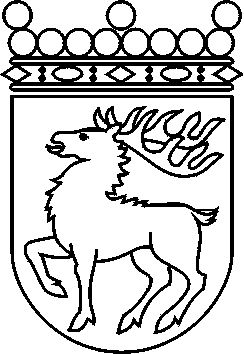 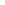 Ålands lagtingBETÄNKANDE nr 10/2012-2013BETÄNKANDE nr 10/2012-2013DatumLag- och kulturutskottet2013-04-30Till Ålands lagtingTill Ålands lagtingTill Ålands lagtingTill Ålands lagtingTill Ålands lagtingMariehamn den 30 april 2013Mariehamn den 30 april 2013OrdförandeKatrin Sjögren SekreterareSusanne Eriksson